Join us over at Atlee High School this summer for a volleyball clinic!!!July 23th thru July 25th (Monday – Wednesday)Open to girls ages 9–186:00PM – 9:00PMAtlee High School (Main gym)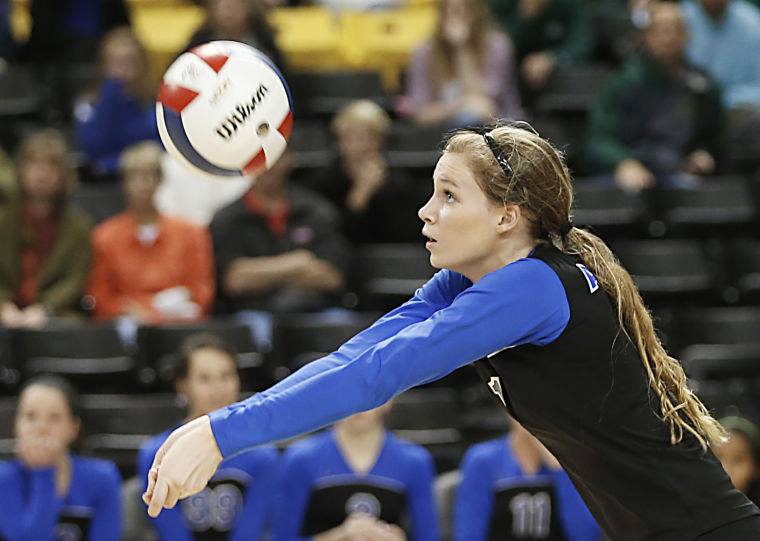 Registration fee- $90 (each additional sibling is $45)Checks made payable to Atlee High School Girls VolleyballFor more information, please contact Curtis Carpenter at Curtis.f.carpenter@gmail.comLike our Facebook page “Atlee Girls Volleyball” for other information!     